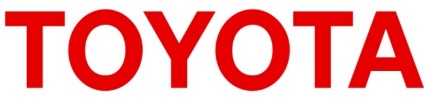 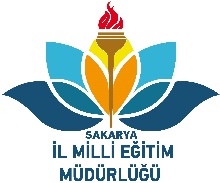 TOYOTA TEKNİK PROJELER YARIŞMASIPROJE RAPORU(2020)(*Formu Arial fontunda 11 punto ile doldurunuz. Form formatında herhangi bir değişiklik yapmayınız. Rapor toplamda en az 2, en fazla 20 sayfa olmalıdır. Rapor içerisinde kesinlikle kişi ismi, okul ismi, şehir ismine yer vermeyiniz. Kullanacağınız görsellerde amblem, isim gibi proje sahibini çağrıştıracak imgelere yer vermeyiniz.Kutulardaki Açıklama cümleleri silinmelidir.)1. Proje Başlığı:2. Özet:(*En az 150, en fazla 250 kelime olacaktır.)3. Giriş:(*İstenildiği kadar uzatılabilir.)4.Yöntem:(*İstenildiği kadar uzatılabilir.)5.Bulgular:(*İstenildiği kadar uzatılabilir.)6.Sonuç ve Tartışma:(*İstenildiği kadar uzatılabilir.)7.Öneriler:(*İstenildiği kadar uzatılabilir.)8.Kaynakça:(*APA biçiminde yazılacaktır.){Dikkat çekici ve proje içeriği ile uyumlu olmalıdır.}{Projenin amacı, kullanıldığı alanlar, hangi problem(ler)in çözümüne yönelik olduğu, elde edilen sonuçlara çok fazla sayısal veri kullanmadan değinilmelidir.}{Aşağıdaki alt başlıklar mutlaka doldurulmalıdır. Karakter sınırlaması yoktur. Bu alana Projeye ait fotoğraf ve çizimler eklenebilir.}3.1 Amaç: {Projenin amaç ve hedeflerinden bahsedilmelidir.}3.2 Problem ve Alt Problemler: {Projenizin hangi problemlere çözüm olarak geliştirildiğinden bahsedilmelidir.}3.3 Sınırlılıklar: {Projenin sınırlılıklarından bahsedilmelidir.} 3.4 Yapılmış Çalışmalar(Literatür): {Projenin amaç ve hedefleri doğrultusunda daha önce sizin dışınızda yapılmış çalışmalar ve elde edilmiş kazanımlardan bahsedilmelidir.}3.5 Özgünlük: {Projenizin bu güne yapılmış eş amaçlı veya yöntemli çalışmalara göre farkının ne olduğuna, hangi açığı kapattığına değinilmelidir.}3.6 Maliyet: {Projenin maliyeti (Geliştirme aşaması hariç-Saf ürün maliyeti)}{Proje hazırlık, geliştirme, üretim süreçlerinde izlediğiniz yöntemi anlatınız. Gözlemlerinizi, saha çalışmalarınızı ve bunları nasıl gerçekleştirdiğiniz, verileri nasıl analiz ettiğiniz ve bunun için hangi araç ya da yazılımları kullandığınız detaylı bir şekilde açıklayınız.}{Bu bölümde aşağıdaki kısımlara yer veriniz: Çalışmanızda elde ettiğiniz verilere ait bulguları açıkça belirtiniz. Belirttiğiniz bulguların amaçlarınızla örtüşmesine özen gösteriniz. Tablo, şekil, resim, çizelge vb. yollarla bulgularınızı olabildiğince nesnel ve yorum yapmadan sununuz. }{Proje çalışmanız ile elde ettiğiniz sonuçları bu kısımda yazınız. Sonuçlarınızı maddeler halinde yazabilirsiniz. Sonuçları tartışırken diğer çalışmalarla, sizin çalışmalarınızın benzer ve farklı sonuçlarını birlikte belirtiniz ve diğer çalışmalara atıfta bulununuz. Sonuçlarınızı olumsuz olarak etkileyen nedenler varsa açıklayınız. Bu kısmı yazmadan önce mutlaka çalışmanızın amacını tekrar gözden geçirerek amacınıza ne kadar ulaştığınızı belirtiniz. }{Bu kısımda teorik veya uygulama alanında “sadece sizin yaptığınız çalışmadaki bulgulara dayalı olarak” ne tür öneriler sunabilirsiniz?Konuyla ilgili önerilerinizi bu kısımda yazarak konuya ilgi duyup benzer çalışmalar yapacak olanlara yol gösteriniz. }